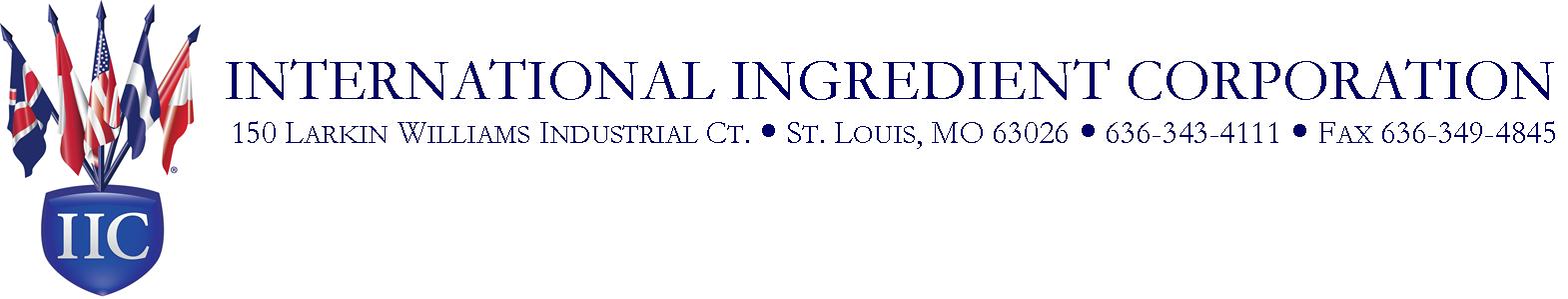 Dried Cheese Uncolored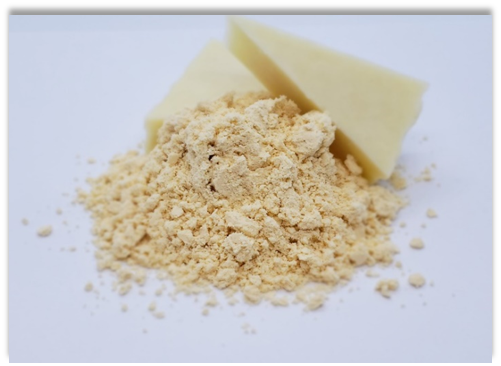 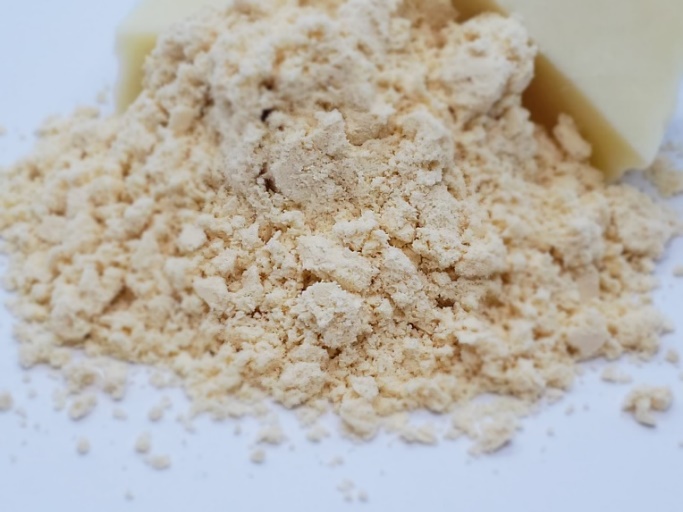 Dried Cheese Uncolored is a high quality pet food ingredient produced by spray-drying cheese.  Dried Cheese Uncolored is an excellent source of milk proteins and milk fat for any animal.  Dried Cheese Uncolored may be added as a nutritive palatability enhancer for pet foods.  Typical inclusion levels are 1-10% either as a coating or within the finished formulation mix. Features:Great cheesy aroma for pet foods and treatsHigh quality dairy protein and fatPowder to coat topically or mix into formulas evenlyProduced from cheese trimmings, ends, and piecesGreat sustainable source of cheese for pet foods and treatsProduced in SQF- and EU-audited facility